									Name: ______________________________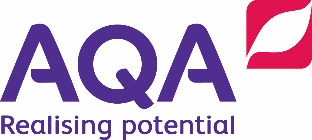 									Date: _______________________________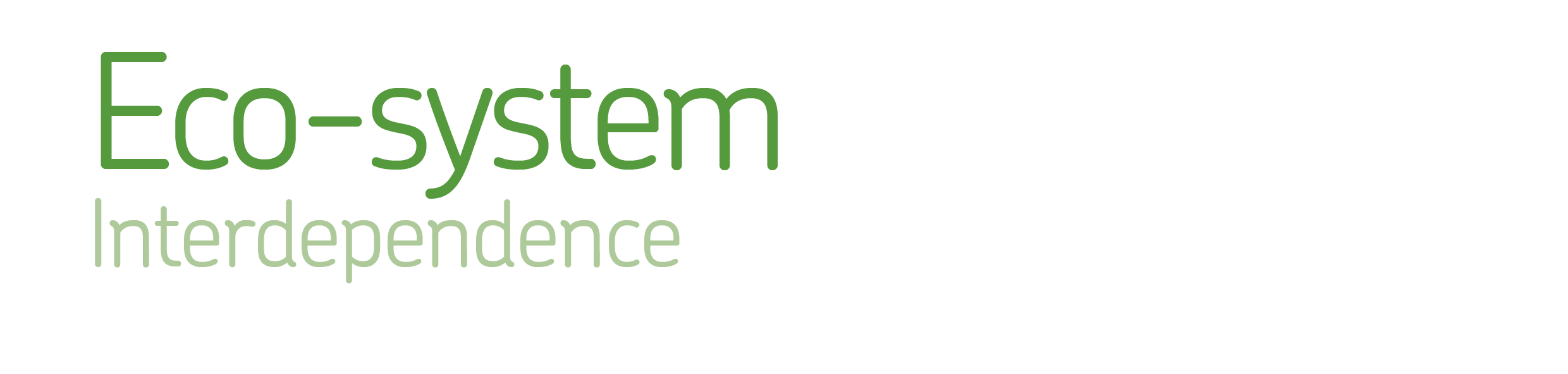    Use a model to investigate the impact of changes in a population of one organism on others in the ecosystem.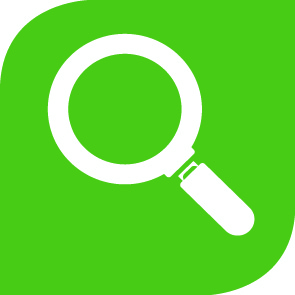 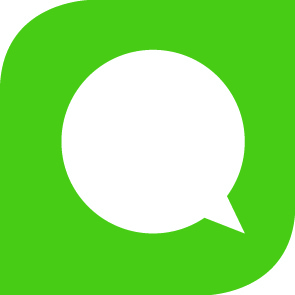 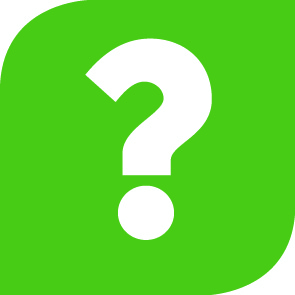 KnowKnowApplyApplyIdeasIdeasOrganisms in a food web (decomposers, producers and consumers) depend on each other for nutrients. So, a change in one population leads to changes in others.Describe how a species’ population changes as its predator or prey population changes.Organisms in a food web (decomposers, producers and consumers) depend on each other for nutrients. So, a change in one population leads to changes in others.Explain effects of environmental changes and toxic materials on a species’ population.The population of a species is affected by the number of its predators and prey, disease, pollution and competition between individuals for limited resources such as water and nutrients.Combine food chains to form a food web.The population of a species is affected by the number of its predators and prey, disease, pollution and competition between individuals for limited resources such as water and nutrients.Explain issues with human food supplies in terms of insect pollinators.FactsFactsInsects are needed to pollinate food crops.Key wordsKey wordsFood web: Shows how food chains in an ecosystem are linked.Food chain: Part of a food web, starting with a producer, ending with a top predator.Food chain: Part of a food web, starting with a producer, ending with a top predator.Ecosystem: The living things in a given area, and their non-living environment.Environment: The surrounding air, water, and soil where an organism lives.Population: Group of the same species living in an area.Producer: Green plant or algae that makes its own food using sunlight.Consumer: Animal that eats other animals or plants.Decomposer: Organism that breaks down dead plant and animal material so nutrients can be recycled back to the soil or water.ExtendSuggest what might happen when an unfamiliar species is introduced into a food web.Develop an argument about how toxic substances can accumulate in human food.Make a deduction based on data about what caused a change in the population of a species.